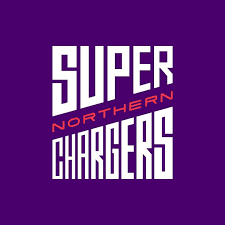 Position: - The Northern Superchargers Men’s Head CoachBackgroundThe Northern Superchargers is one of the eight city-based teams, with women's and men's sides that compete in The Hundred competition. The host venue is Headingley Cricket Ground and represents the First Class counties of Yorkshire County Cricket Club and Durham County Cricket Club The Northern Superchargers welcomes applications from all backgrounds in its commitment to recruiting ambitious, talented and diverse individuals.The Hundred is a sporting event like no other. World class entertainment, the world’s best players and the women’s and men’s games on equal footing. It is the highest profile new sports event to launch in the UK for many years and has received extensive media coverage, broadcast across Sky Sports and BBC. The role:The Head Coach will report into the Head of Cricket Marcus North and will have overall responsibility for the performance and management of the Men’s playing and coaching team including player retention and draft.The successful candidate will be responsible for inspiring quality team performances on the playing field and to ensure the team environment is fully inclusive at all times.The Head Coach will oversee a coaching and support teamThe Head Coach will be responsible for reviewing, maintaining and enforcing the disciplinary    codes of the Hundred and The Northern Superchargers The person appointed will be expected to carry out their duties at such times as are necessary to fulfil their role. The successful applicant will be expected to be 100% focused on fulfilling their duties from one week before the start of the competition until two days after the Finals day. Qualifications, Skills and Experience required:EssentialMinimum ECB Level 3 coaching qualification or equivalent At least (2) years working experience as a head coach at the elite professional levelDemonstrated track record as an elite professional coach as evidenced by previous coaching and team recordsExpertise in coaching batting, bowling or wicket keeping to a high levelProven experience of strategic planning and the implementation A record of innovative approaches to coaching and player developmentExcellent time management, communication and interpersonal skillsGood leadership and management skillsExcellent communicator able to provide written and verbal reports and presentations at events and meetingsAn understanding of Sports Science and its relevance to cricket in particularAn understanding of the importance of equality, diversity and inclusion and their impact on local communities regarding accessing professional sportDesirableExperience of playing professional cricket and a knowledge and understanding of the   professional gameExperience of playing or coaching in elite T20, T10 or The Hundred competitions.  Broad understanding of the cricket landscape within the England County systemAbility to mentor coaches and playersSalary and benefits:Dependent on experienceProcess:The closing date for receipt of applications is 21st January 2022Applications including a covering letter and CV should be submitted to vacancies@yorkshireccc.com Interviews will be held from week beginning 24th January with the applicant being able to add value to the retention (mid-Feb) and draft strategy for the players draft (March) 